Кыргыз Республикасы                                                          Кыргызская Республика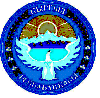         Ош областы                                                                           Ошская область        Ноокат району                         	                                         Ноокатский районКөк-Жар айылдык кеңеши                                                Көк-Жарский айыльный кеңеш_______________________________________________________________________________Көк-Жар айылдык кенешинин VII чакырылышынын кезексиз                                                              18- сессиясы                                                           №  18-1- Токтому .Көк-Жар айылы.                                                                       28.12.2022-жыл.                                                                            Көк-Жар айыл өкмөтүнө караштуу                                                                               Жийде айылынын тургуну Матисманов                                                                                            Акылбекке ташты кайра  иштетүүчү  ишкана                                                                            курууга жер  ажыратуу жөнүндө.     Көк-Жар айыл өкмөтүнө караштуу Жийде айылынын тургуну Матисманов                                                                      Акылбекке ташты кайра иштетүүчү ишкана курууга  0.30га жер аянтын ажыратып берүү жөнүндөгү арызын карап талкуулап, Жер, айыл чарба, суу, жайыт, жаратылышты коргоо, экология, жерге жайгаштыруу, өнөр-жай иштетүү, энергетика, архитектура, курулуш жана транспорт боюнча  туруктуу комиссиясынын сунушуна негиз, Көк-Жар айылдык кенеши                                                        ТОКТОМ КЫЛАТ. Жийде айылынын тургуну Матисманов Акылбекке, ташты кайра иштетүүчү ишкана курууга Жийде айылындагы Сасык-Бука жайытынан №1267 контурундагы 3.23га жайыт жеринен 0.30га жер аянтын ажыратып берүү берүүгө макулдук берилсин. Ташты  кайра иштетүүчү ишкана курууга ажыратылып берилген 0.30га жер  тилкесинин иш-кагаздарын даярдап берүү жагы Көк-Жар айыл өкмөтүнүн жер адиси М.Калматовко жана жайыт комитетинин төрагасы А.Карабаевге милдеттендирилсин.Токтомдун аткарылышын көзөмөлдөө жагы Көк-Жар айылдык кенешинин  жер, айыл чарба, суу, жайыт, жаратылышты коргоо, экология, жерге жайгаштыруу, өнөр-жай иштетүү, энергетика, архитектура, курулуш жана транспорт боюнча  туруктуу комиссиясына жүктөлсүн.Көк-Жар айылдык  кеңешинин                                     төрагасы:                                    Р.АраповКыргыз Республикасы                                                          Кыргызская Республика        Ош областы                                                                           Ошская область        Ноокат району                         	                                         Ноокатский районКөк-Жар айылдык кеңеши                                               Көк-Жарский айыльный кеңеш_______________________________________________________________________________Көк-Жар айылдык кенешинин VII чакырылышынын кезектеги                                                              18- сессиясы                                                           №  18-2-Токтому .Көк-Жар айылы .                                                                           28.12. 2022-жыл .                                                                                 Көк-Жар айыл өкмөтүнө караштуу Алашан айылындыгы «Алашан келечеги» мектепке чейинки билим берүү мекемесине 3-тайпа ачуу жөнүндө.    Көк-Жар айыл өкмөтүнө караштуу Алашан айылындыгы «Алашан келечеги» мектепке чейинки билим берүү мекемесине 3-тайпа ачуу жөнүндөгү бакчанын жетекчиси                                 К.Шамаеванын сураныч катын карап  Көк-Жар айылдык кеңешинин мыйзамдуулук, билим берүү, ишкердүүлүк жана саламаттыкты сактоо боюнча   туруктуу комиссиясынын чечимин угуп жана талкуулап Көк-Жар айылдык кеңешиТОКТОМ КЫЛАТ:Көк-Жар айыл өкмөтүнө караштуу Алашан айылындыгы «Алашан келечеги» мектепке чейинки билим берүү мекемесине 3-тайпа ачууга уруксат берилсин.Кошумча ачылган тайпага 2 тарбиячы жана 1 жардамчы тарбиячы штат алуу жана алардын эмгек акысын төлөө жагы Ноокат райондук билим берүү мекемесинин жетекчиси Козуев Бакыт Садыковичке жүктөлсүн.Балдардын тамак-ашы үчүн 600 (алты жүз) сом взносун ата-энелерден суроо жагы   «Алашан келечеги» мектепке чейинки билим берүү мекемесинин  жетекчиси                      К. Шамаевага жүктөлсүн.Кошумча ачылган тайпага керектелүүчү тамак-аш, көмүр менен камсыз кылуу жагы Көк-Жар айыл өкмөтүнүн башчысы С.Миңбаевге жүктөлсүн.Токтомдун аткарылышын көзөмөлдөө жагы айылдык кеңештин, мыйзамдуулук, билим берүү, ишкердүүлүк жана саламаттыкты сактоо боюнча   туруктуу комиссиясына жана айыл өкмөтүнүн башчысы С.Миңбаевге жүктөлсүн.Көк-Жар айылдык  кеңешинин                                     төрагасы:                                    Р.АраповКыргыз Республикасы                                                          Кыргызская Республика        Ош областы                                                                           Ошская область        Ноокат району                         	                                         Ноокатский районКөк-Жар айылдык кеңеши                                                Көк-Жарский айыльный кеңеш_______________________________________________________________________________Көк-Жар айылдык кенешинин VII чакырылышынын кезексиз                                                              18- сессиясы                                                           №  18-3- Токтому .Көк-Жар айылы.                                                                       28.12.2022-жыл.                                                                              Көк-Жар айыл өкмөтүнө караштуу                                                                                     Борбаш айылынын тургуну                                                                                  Ыдырыс уулу Нураманга                                                                                  материалдык жардам көрсөтүү  жөнүндө.Көк-Жар айыл өкмөтүнө караштуу Борбаш айылынын тургуну Ыдырыс уулу Нураман боор оорусу менен ооруп, даарылануу натыйжа бербегендигине байланыштуу, боор алмаштыруу операциясына көмөк көрсөтүү максатында, “Жергиликтүү өз алдынча башкаруу жөнүндөгү” Кыргыз Республикасынын мыйзамынын 10-беренесинин 23-пунктуна ылайык, Бюджет, экономика, муниципалдык менчик, инвестиция, ишкердик иш, жана тышкы экономикалык байланыш боюнча  туруктуу комиссиясынын сунушуна негиз, Көк-Жар айылдык кенеши                                                        ТОКТОМ КЫЛАТ. Көк-Жар айыл өкмөтүнө караштуу Борбаш айылынын тургуну Ыдырыс уулу Нураман боор оорусу менен ооруп, даарылануу натыйжа бербегендигине байланыштуу, боор алмаштыруу операциясына көмөк көрсөтүү максатында, “Жергиликтүү өз алдынча башкаруу жөнүндөгү” Кыргыз Республикасынын мыйзамынын 10-беренесинин 23-пунктуна ылайык, Бюджет, экономика, муниципалдык менчик, инвестиция, ишкердик иш, жана тышкы экономикалык байланыш боюнча  туруктуу комиссиясынын сунушуна негиз жергиликтүү бюджеттин 70111-бөлүмүнүн 2824-бөлүкчөсүнөн 20 000 (жыйырма мин) сом акча каражатын бөлүп берүүгө макулдук берилсин. Бөлүштүрүлгөн акча каражатын мыйзамдуу түрдө статьяларына коюп иш алып баруу жагы, Көк-Жар айыл өкмөтүнүн ФЭБнүн башчысы А.Тургунбай уулуна милдеттендирилсин. Токтомдун аткарылышын көзөмөлдөө жагы Көк-Жар айылдык кенешинин Бюджет, экономика, муниципалдык менчик, инвестиция, ишкердик иш, жана тышкы экономикалык байланыш боюнча  туруктуу комиссиясына жүктөлсүн.Көк-Жар айылдык  кеңешинин                                     төрагасы:                                    Р.АраповКыргыз Республикасы                                                          Кыргызская Республика        Ош областы                                                                           Ошская область        Ноокат району                         	                                         Ноокатский районКөк-Жар айылдык кеңеши                                                Көк-Жарский айыльный кеңеш_______________________________________________________________________________Көк-Жар айылдык кенешинин VII чакырылышынын кезексиз                                                              18- сессиясы                                                           №  18-4- Токтому .Көк-Жар айылы.                                                                       28.12.2022-жыл.                                                                                             Мүлк салыгын киргизүү жөнүндө.     Кыргыз Республикасынын 2022-жылдын 18-январындагы “ Кыргыз Республикасынын Салык кодексин колдонууга киргизүү жөнүндөгү” № 4 мыйзамынын 3-беренесинин 2-бөлүмүнө ылайык 2023-жылдын 1-январынан тартып мүлк салыгын киргизүү жергиликтүү кенештер тарабынан жүзөгө ашырылышына байланыштуу Ноокат райондук салык башкармалыгы тарабынан 2022-жылдын 5-декабрындагы 02-11/32 сандуу кат менен таанышып, талкуулап КР Салык кодексинин 3-беренесинин 2-бөлүмүнө негиз Көк-Жар айылдык кеңеши                                                           ТОКТОМ КЫЛАТ.Кыргыз Республикасынын 2022-жылдын 18-январындагы “ Кыргыз Республикасынын Салык кодексин колдонууга киргизүү жөнүндөгү” № 4 мыйзамынын 3-беренесинин 2-бөлүмүнө ылайык 2023-жылдын 1-январынан тартып мүлк салыгын киргизүү жергиликтүү кенештер тарабынан жүзөгө ашырылсын.Жогорудагы салык кодексине негиз 2023-жылга карата 1-2-3 топтогу мүлк салыктары Көк-Жар айыл өкмөтүнүн өздүк казынасына түшүрүлсүн.Түшүүчү мүлк салыктарын айыл өкмөтүнүн счетуна түшүүсүн көзөмөлдөө жагы Көк-Жар айыл өкмөтүнүн финансы экономика бөлүмүнүн башчысы Тургунбай уулу Айтибекке жана жалпы салык кызматкерлерине милдеттендирилсин.Токтомдун аткарылышын көзөмөлдөө жагы депутаттардын Көк-Жар айылдык кеңешинин экономика, бюджет, соода жана ишкердүүлүк боюнча туруктуу комиссиясына жүктөлсүн.Көк-Жар айылдык кеңешинин                                    төрагасы:                                    Р. Арапов 